МУ «ОДО Ачхой-Мартановского муниципального района»Муниципальное бюджетное дошкольное образовательное учреждение «ДЕТСКИЙ САД № 1 «СКАЗКА» С. АЧХОЙ-МАРТАН» АЧХОЙ-МАРТАНОВСКОГО МУНИЦИПАЛЬНОГО РАЙОНА(МБДОУ «Детский сад № 1 «Сказка» с. Ачхой-Мартан» Ачхой-Мартановского муниципального района)МУ «ТIехьа-Мартананмуниципальни кIоштан ШДО»ТIЕХЬА-МАРТАНАН МУНИЦИПАЛЬНИ КIОШТАН муниципальнибюджетнишколазхойнучреждени«ТIЕХЬА-МАРТАНАН ЮЬРТАН № 1 ЙОЛУ БЕРИЙН БЕШ «СКАЗКА»(ТIехьа-Мартананмуниципальни кIоштан МБШДУ «ТIехьа-Мартананюьртан № 1 йолуберийнбеш «Сказка»)Исх.8от   28. 02. 2019г.ОТЧЕТо проделанной работе за февраль 2019г.Отчёт подготовила старший воспитатель                                                             МБДОУ «Детский сад № 1 «Сказка» с. Ачхой-Мартан» Дубаева А.И.2019г.        01февраля  комиссией по ОТ и ТБ был  проведён  рейд  по проверке   соблюдения требований по охране труда в МБДОУ «Детский сад №1 «Сказка» в частности, технический осмотр оборудования пищеблока, прачечной, осмотр зданий и сооружений дошкольного учреждения и обход групповых комнат, также обратили внимание на соблюдение инструкций по От и ТБ.         В ДОУ с11 по15  февраля 2019г.была проведена, заведующей  Арсамековой Э.С. и старшим воспитателем Дубаевой А.И., тематическая проверка по теме:«Состояние работы по освоению детьми знаний по экологическому воспитанию».   Проведенный тематический контроль показал, что  в детском саду созданы определенные условия для экологического воспитания дошкольников, педагоги строят работу по экологическому воспитанию в соответствии с требованиями программы.4 февраля воспитатель средней группы №2 «Зайчата»  Шамсаева М.Х.. провела открытое ООД по познавательному развитию (ФЦКМ) на тему: «Свойства воды». Целью открытого ООД было -познакомить детей со свойствами воды, дать детям понятия о важности воды в жизни людей и животных. Формировать естественные научные представления у дошкольников, путем проведения опытов: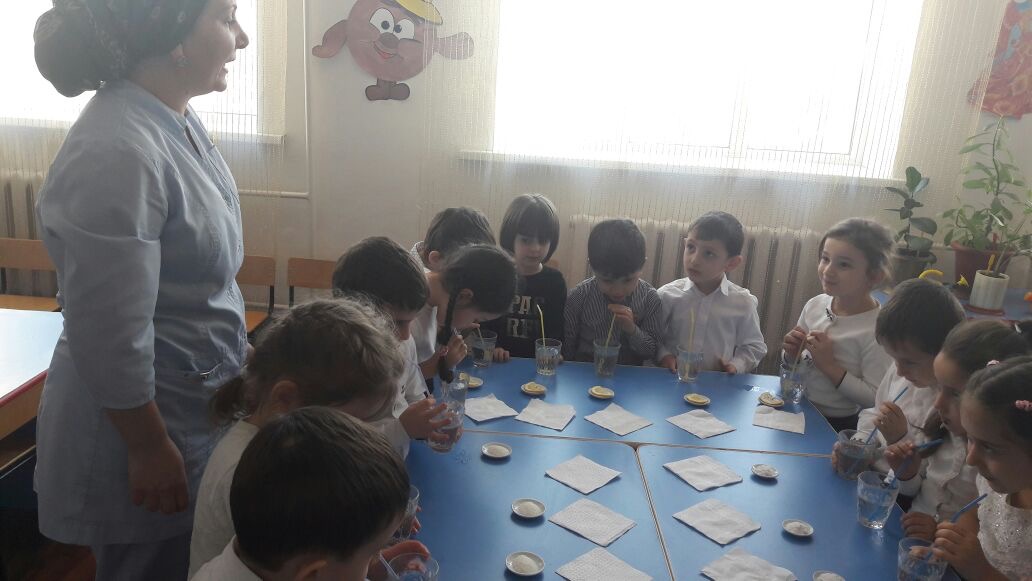 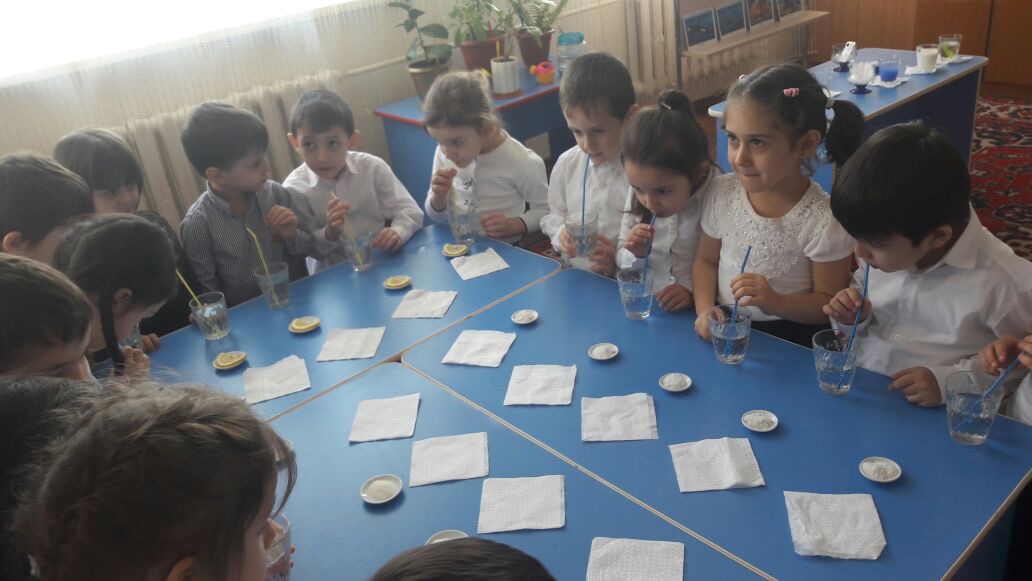         22.02.2019г. в детском садике прошел  утренник, посвященный Дню Защитника Отечества. Зал был украшен шарами составленный в композицию георгиевской ленты, флагами России и Чеченской Республики. Была также организованна выставка детских работ на тему: «Слава боевой технике России».         Дети показали своё мастерство в танцах, в чтении стихотворений о защитниках родины. Исполняли песни военных лет. 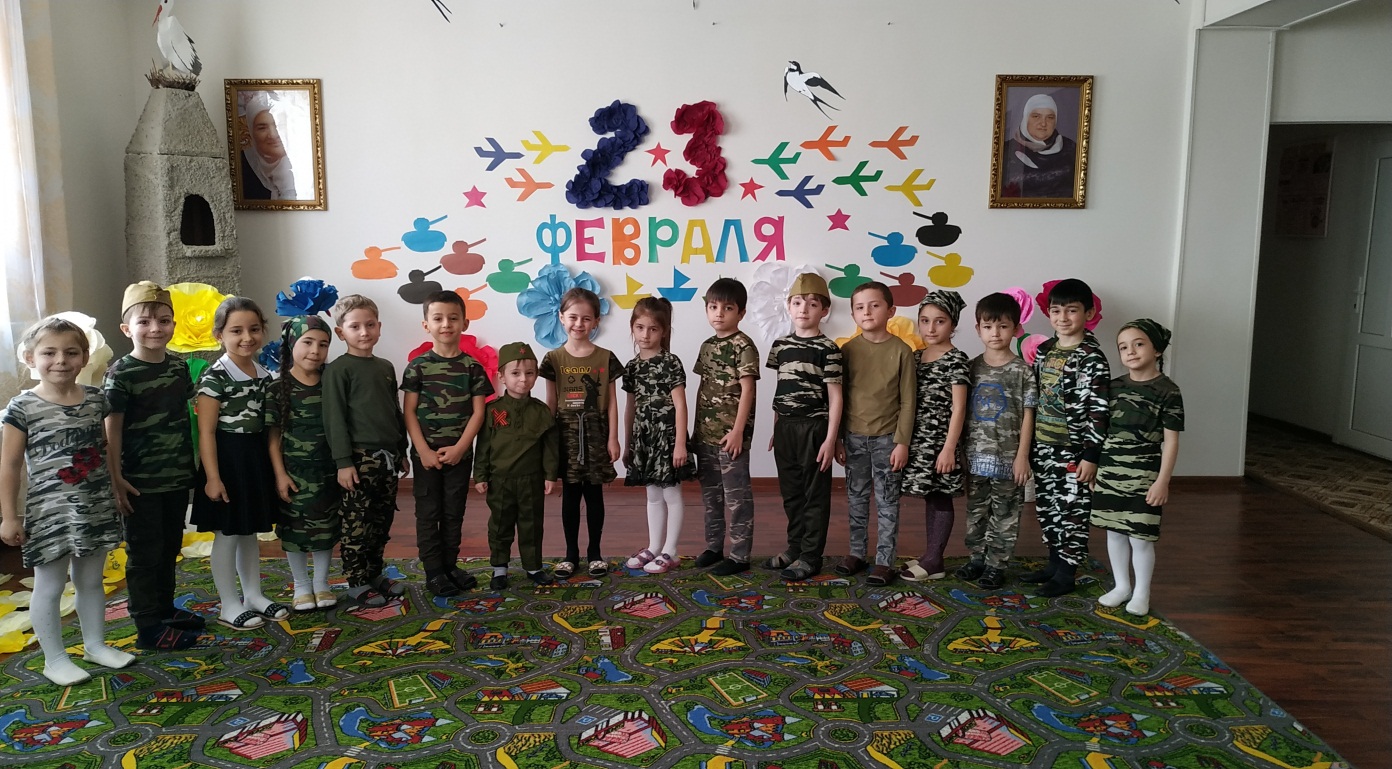 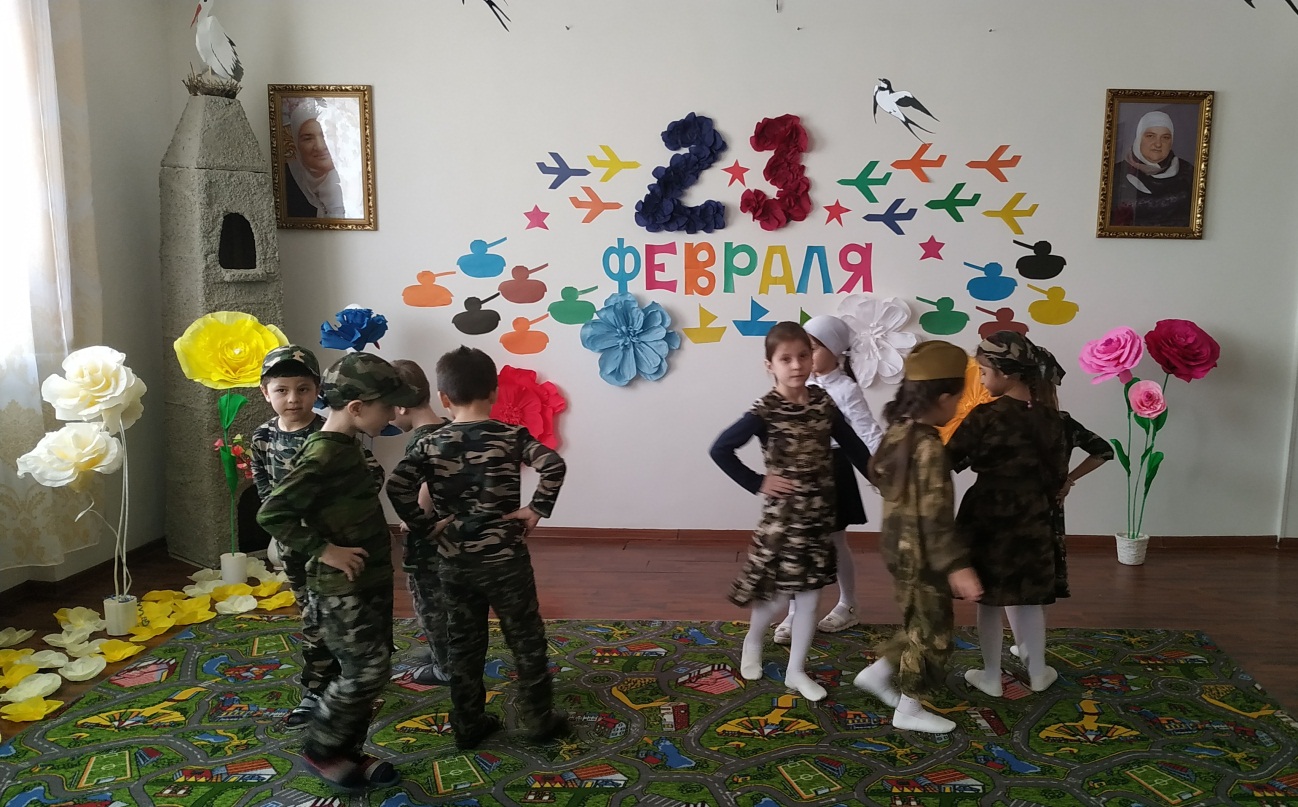 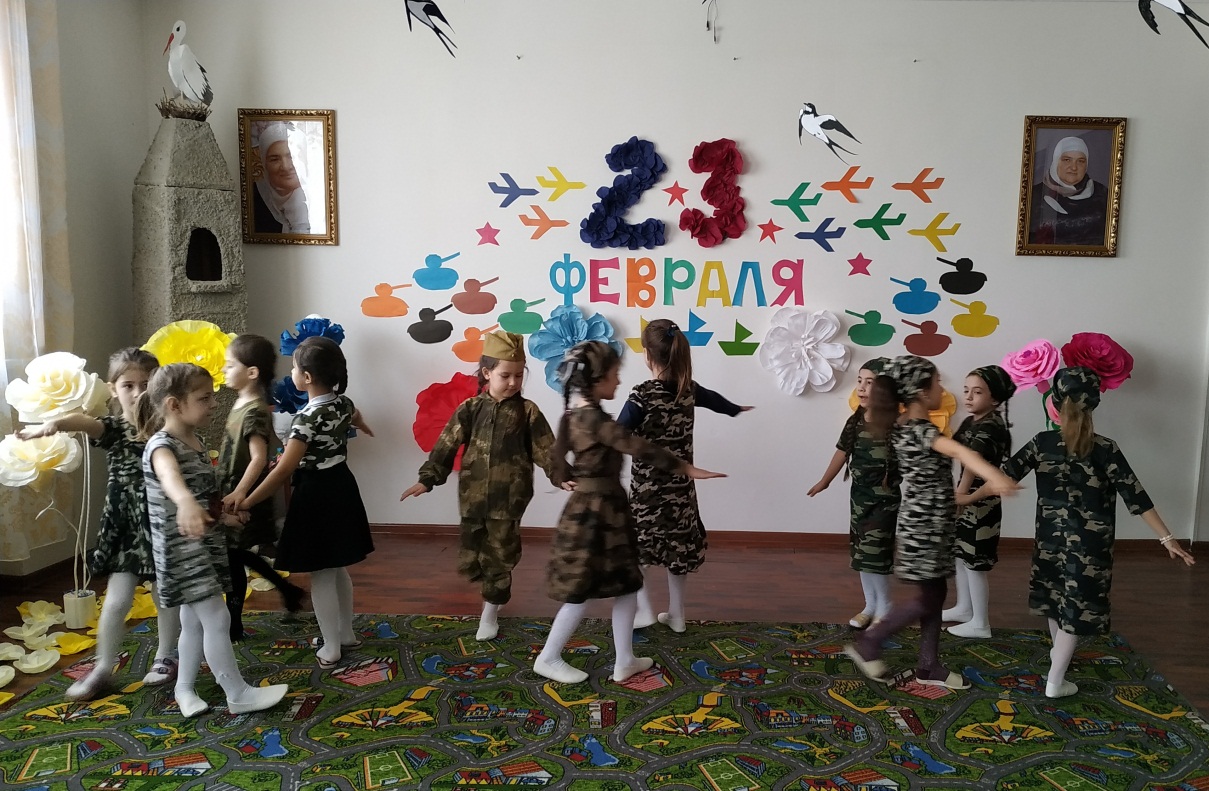 Во всех группах ДОУ были проведены тематические беседы о Дне Защитников Отечества. Воспитатели провели в группах с дошкольниками  ООД по изодеятельности: -воспитатель старшей группы №2 Исмаилова П.Т. провела ООД по художественному  эстетическому развитию (аппликация)- «Караблик»: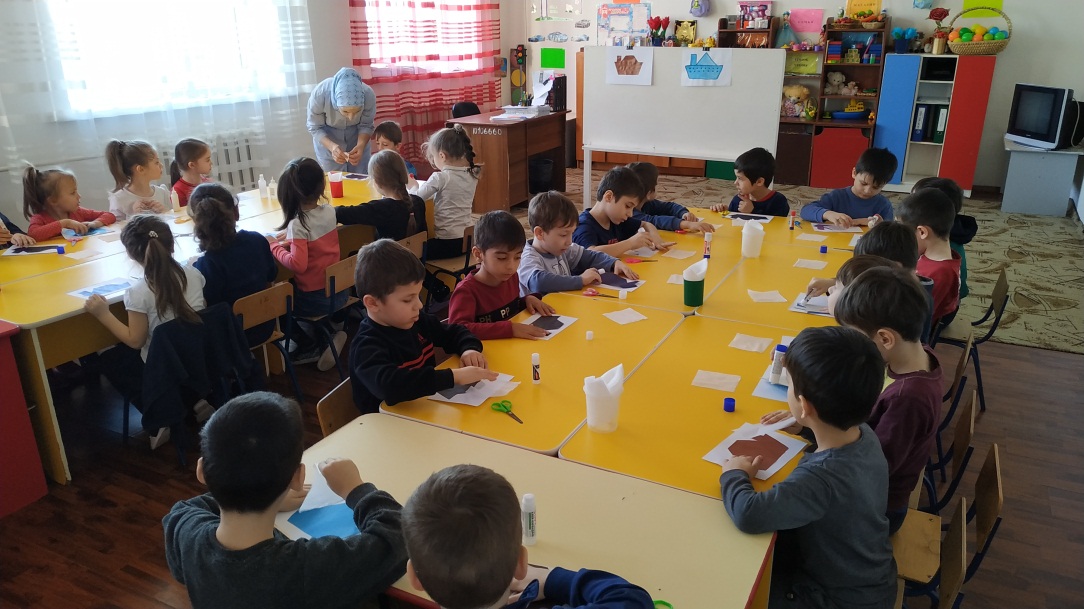 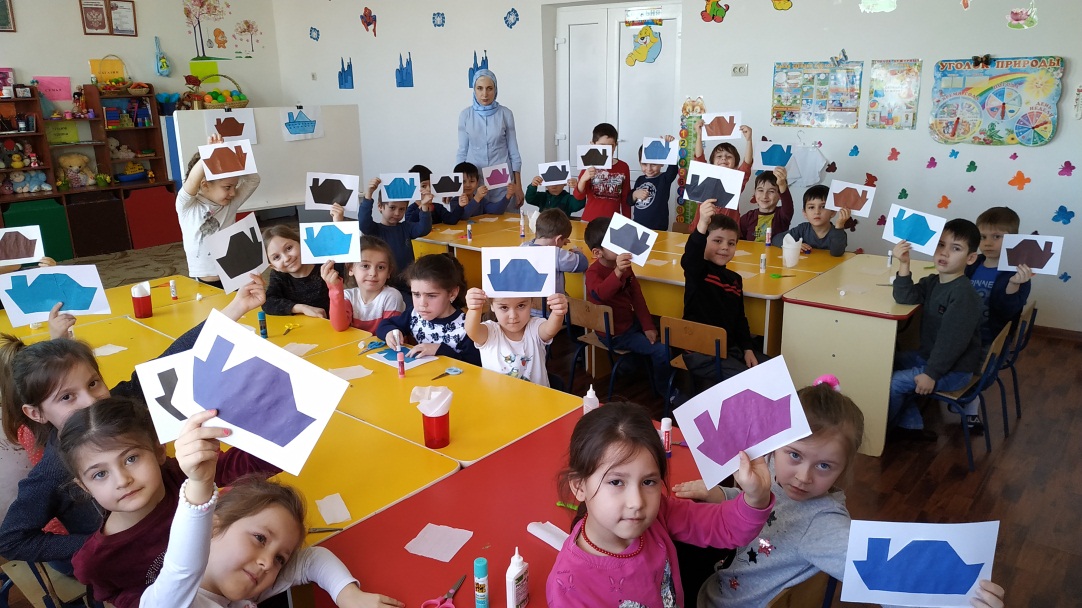     Воспитатель  младшей группы  №1 Давлаева А.А.-провела ООД по  художественному  эстетическому развитию (аппликация) на тему: «Самолёт»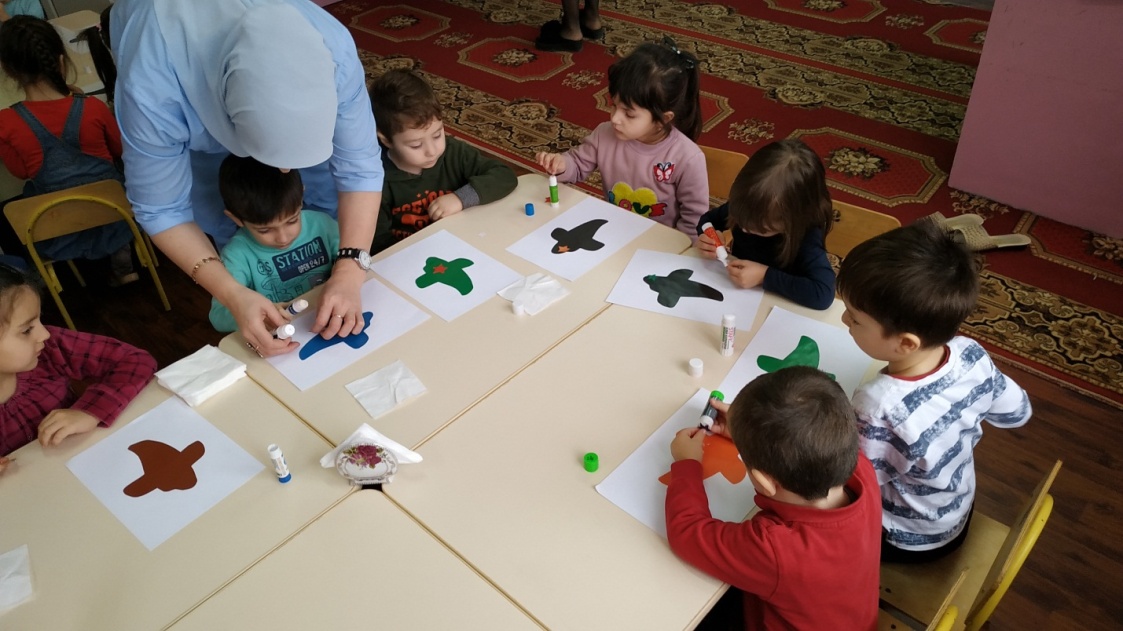 15 и 21 февраля в ДОУ были проведены консультации старшим воспитателем и педагогом-психологом для родителей: «Воспитание здорового ребенка, совместная работа ДОУ и семьи»  и"Правила общения с ребёнком"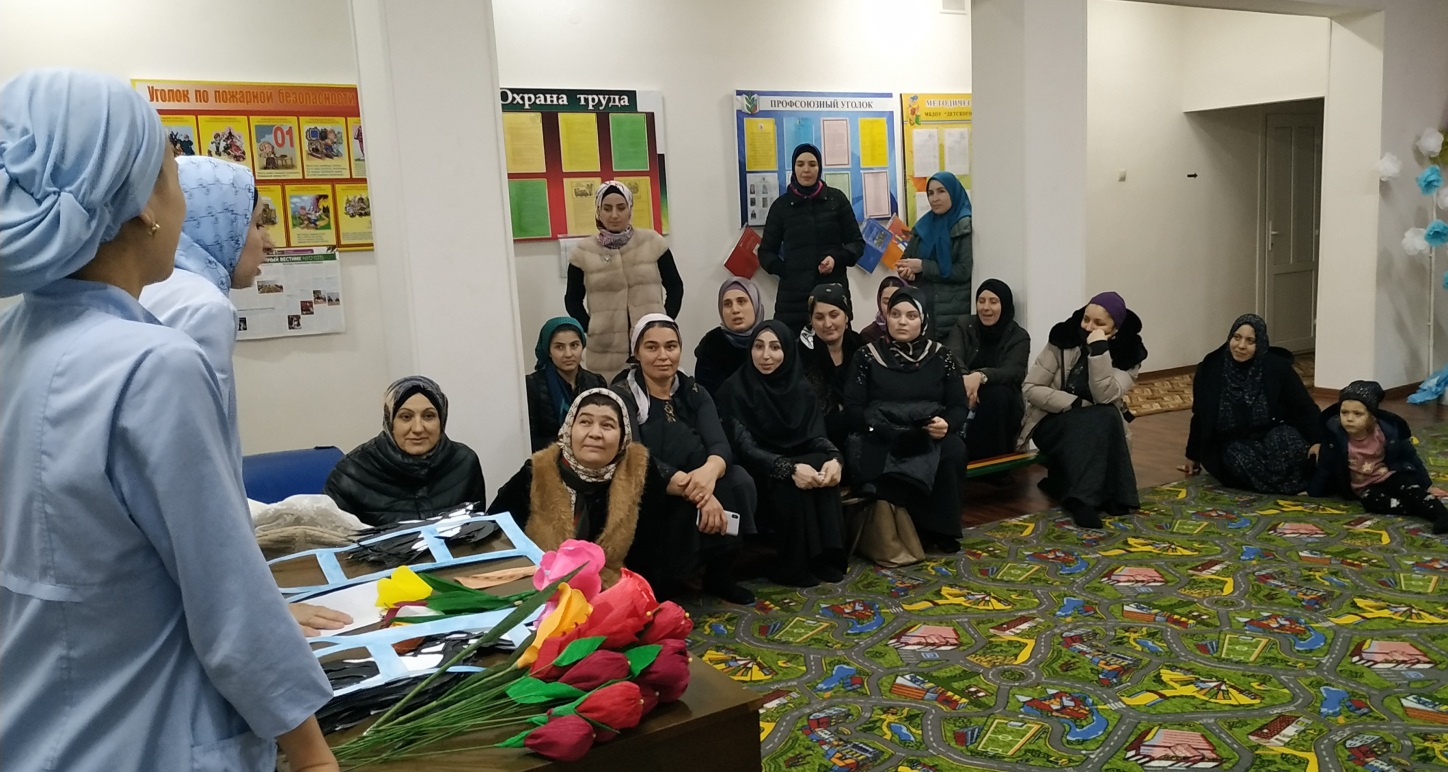 22 февраля, в соответствии мероприятиям  годового плана, воспитателями старших и средних групп была организована целевая прогулка по селу Ачхой-Мартан.Дети  сходили в Мечеть Б-Х.Белхороева.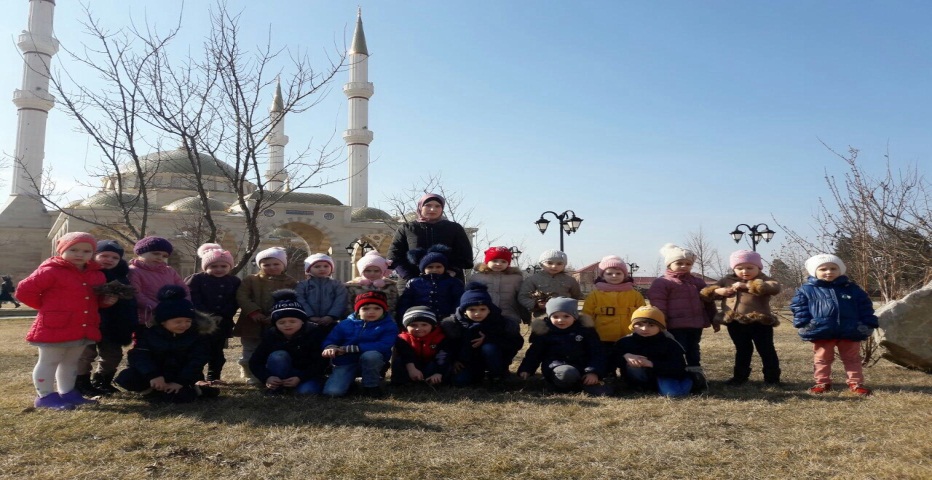 Отчёт подготовиластарший воспитатель:                                                     А.И.Дубаева            